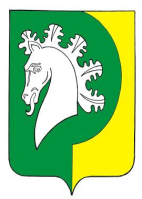 О внесении изменений в Муниципальную  программу Шераутского           сельского             поселения  Комсомольского       района            Чувашской Республики «Комплексное развитие сельских территорий»       В соответствии со статьей 179 Бюджетного кодекса РФ, Федеральным законом от 06.10.2003 г. № 131-ФЗ «Об общих принципах организации местного самоуправления в Российской Федерации», постановлением  администрации Шераутского сельского поселения от 12.10.2017  № 61 «Об утверждении Порядка разработки, реализации и оценки эффективности муниципальных программ Шераутского сельского поселения Комсомольского района Чувашской Республики», Администрация Шераутского сельского поселения Комсомольского района Чувашской Республики  п о с т а н о в л я е т:1. Внести  в Муниципальную  программу Шераутского сельского поселения Комсомольского района «Комплексное развитие сельских территорий», утвержденную постановлением администрации Шераутского сельского поселения от 16.02.2021 г. № 06 (с изменениями от 15.10.2021г. №61) ,  следующие изменения:       1) В  паспорте муниципальной программы Шераутского сельского поселения «Комплексное развитие сельских территорий», позицию «Объем средств бюджета Шераутского сельского поселения на финансирование муниципальной программы и прогнозная оценка привлекаемых  на реализацию ее целей средств федерального бюджета, республиканского бюджета Чувашской Республики, внебюджетных источников»  изложить в следующей редакции:        2) Раздел 3 «Обоснование объема финансовых ресурсов, необходимых для реализации Муниципальной  программы» изложить в следующей редакции:«Расходы муниципальной программы формируются за счет средств федерального бюджета, республиканского бюджета Чувашской Республики, местных бюджетов и средств внебюджетных источников.Прогнозируемые объемы бюджетных ассигнований на реализацию мероприятий муниципальной программы в 2021–2035 годах составляют  6 685 465,16 рублей, в том числе:2021 году – 2 265 283,16  рублей;2022 году – 3 554 752,00 рублей;2023 году – 295 608,00 рублей;2024 году – 284 911,00 рублей;2025 году – 284 911,00 рублей;в 2026-2030 г.г. - 0,00 рублей;в 2031-2035 г.г. - 0,00 рублей.из них средства:республиканского бюджета Чувашской Республики – 3 011 183,16 рублей, в том числе:в 2021 году –  1 363 843,16 рублей;в 2022 году –  1 647 340,00 рублей;в 2023 году –  0,00 рублей;в 2024 году –  0,00 рублей;в 2025 году –  0,00 рублей;в 2026-2030 г.г. -0,00 рублей;в 2031-2035 г.г. -0,00 рублей.местного бюджета – 2 647 671,00 рублей, в том числе:2021 году – 798 317,00  рублей;2022 году – 983 924,00 рублей;2023 году – 295 608,00 рублей;2024 году – 284 911,00 рублей;2025 году – 284 911,00 рублей;в 2026-2030 г.г. -0,00 рублей;в 2031-2035 г.г. -0,00 рублей.внебюджетных источников – 1 026 611,00 рублей, в том числе:в 2021 году –  103 123,00 рублей;в 2022 году –  923 488,00 рублей;в 2023 году –  0,00 рублей;в 2024 году –  0,00 рублей;в 2025 году –  0,00 рублей;в 2026-2030 г.г. -0,00 рублей;в 2031-2035 г.г. -0,00 рублей.»;3) Приложение № 2 к муниципальной программе Шераутского сельского поселения «Комплексное развитие сельских территорий» изложить в следующей редакции:«Приложение № 2к муниципальной программеКомсомольского района Чувашской Республики «Комплексное развитие сельских территорий»РЕСУРСНОЕ ОБЕСПЕЧЕНИЕи прогнозная (справочная) оценка расходов за счет всех источников финансирования реализации муниципальной программы «Комплексное развитие сельских территорий»     4)  В  паспорте подпрограммы «Создание и развитие инфраструктуры на сельских территориях» позицию Объемы финансирования подпрограммы с разбивкой по годам реализации программы изложить в следующей редакции:  5) Раздел 4 «Обоснование объема финансовых ресурсов, необходимых для реализации подпрограммы» Муниципальной программы изложить в следующей редакции:«Расходы подпрограммы Муниципальной программы формируются за счет средств федерального бюджета, республиканского бюджета Чувашской Республики, бюджета Шераутского сельского поселения и средств внебюджетных источников.Прогнозируемые объемы бюджетных ассигнований на реализацию мероприятий муниципальной программы в 2021–2035 годах составляют  6 685 465,16 рублей, в том числе:2021 году – 2 265 283,16  рублей;2022 году – 3 554 752,00 рублей;2023 году – 295 608,00 рублей;2024 году – 284 911,00 рублей;2025 году – 284 911,00 рублей;в 2026-2030 г.г. - 0,00 рублей;в 2031-2035 г.г. - 0,00 рублей.из них средства:республиканского бюджета Чувашской Республики – 3 011 183,16 рублей, в том числе:в 2021 году –  1 363 843,16 рублей;в 2022 году –  1 647 340,00 рублей;в 2023 году –  0,00 рублей;в 2024 году –  0,00 рублей;в 2025 году –  0,00 рублей;в 2026-2030 г.г. -0,00 рублей;в 2031-2035 г.г. -0,00 рублей.местного бюджета – 2 647 671,00 рублей, в том числе:2021 году – 798 317,00  рублей;2022 году – 983 924,00 рублей;2023 году – 295 608,00 рублей;2024 году – 284 911,00 рублей;2025 году – 284 911,00 рублей;в 2026-2030 г.г. -0,00 рублей;в 2031-2035 г.г. -0,00 рублей.внебюджетных источников – 1 026 611,00 рублей, в том числе:в 2021 году –  103 123,00 рублей;в 2022 году –  923 488,00 рублей;в 2023 году –  0,00 рублей;в 2024 году –  0,00 рублей;в 2025 году –  0,00 рублей;в 2026-2030 г.г. -0,00 рублей;в 2031-2035 г.г. -0,00 рублей.»;6) приложение № 1 подпрограммы «Создание и развитие инфраструктуры на сельских территориях» Муниципальной программы изложить в следующей редакции:.Приложение к подпрограмме«Создание и развитие инфраструктуры на сельских территориях» Муниципальной программы «Комплексное развитие сельских территорийРЕСУРСНОЕ ОБЕСПЕЧЕНИЕи прогнозная (справочная) оценка расходов за счет всех источников финансирования реализации муниципальной программы «Комплексное развитие сельских территорий»2. Настоящее постановление вступает в силу после его официального опубликования в информационном бюллетене «Вестник Шераутского сельского поселения Комсомольского района» и подлежит размещению на официальном сайте Шераутского сельского поселения Комсомольского района.Глава Шераутскогосельского поселения                        			       С.М. МаштановЧĂВАШ РЕСПУБЛИКИКОМСОМОЛЬСКИ  РАЙОНĚ ЧУВАШСКАЯ РЕСПУБЛИКА КОМСОМОЛЬСКИЙ РАЙОН  ШУРУТ  ЯЛ ПОСЕЛЕНИЙĚН АДМИНИСТРАЦИЙĚ ЙЫШĂНУ«01» сентября 2022ç. № 43               Шурут  ялěАДМИНИСТРАЦИЯ ШЕРАУТСКОГО СЕЛЬСКОГОПОСЕЛЕНИЯ ПОСТАНОВЛЕНИЕ«01» сентября 2022г. № 43            село Шерауты«Объемы финансирования муниципальной программы с разбивкой по годам реализации муниципальной программы–прогнозируемые объемы бюджетных ассигнований на реализацию мероприятий муниципальной программы в 2021–2035 годах составляют 6 685 465,16 рублей, в том числе:2021 году – 2 265 283,16  рублей;2022 году – 3 554 752,00 рублей;2023 году – 295 608,00 рублей;2024 году – 284 911,00 рублей;2025 году – 284 911,00 рублей;в 2026-2030 г.г. - 0,00 рублей;в 2031-2035 г.г. - 0,00 рублей.из них средства:республиканского бюджета Чувашской Республики – 3 011 183,16 рублей, в том числе:в 2021 году –  1 363 843,16 рублей;в 2022 году –  1 647 340,00 рублей;в 2023 году –  0,00 рублей;в 2024 году –  0,00 рублей;в 2025 году –  0,00 рублей;в 2026-2030 г.г. -0,00 рублей;в 2031-2035 г.г. -0,00 рублей.местного бюджета – 2 647 671,00 рублей, в том числе:2021 году – 798 317,00  рублей;2022 году – 983 924,00 рублей;2023 году – 295 608,00 рублей;2024 году – 284 911,00 рублей;2025 году – 284 911,00 рублей;в 2026-2030 г.г. -0,00 рублей;в 2031-2035 г.г. -0,00 рублей.внебюджетных источников – 1 026 611,00 рублей, в том числе:в 2021 году –  103 123,00 рублей;в 2022 году –  923 488,00 рублей;в 2023 году –  0,00 рублей;в 2024 году –  0,00 рублей;в 2025 году –  0,00 рублей;в 2026-2030 г.г. -0,00 рублей;в 2031-2035 г.г. -0,00 рублей.»;СтатусНаименование государственной программы Чувашской Республики (подпрограммы государственной программы Чувашской Республики, основного мероприятия)Код бюджетной классификацииКод бюджетной классификацииИсточники финансированияРасходы по годам, тыс. рублейРасходы по годам, тыс. рублейРасходы по годам, тыс. рублейРасходы по годам, тыс. рублейРасходы по годам, тыс. рублейРасходы по годам, тыс. рублейРасходы по годам, тыс. рублейСтатусНаименование государственной программы Чувашской Республики (подпрограммы государственной программы Чувашской Республики, основного мероприятия)главный распорядитель бюджетных средствцелевая статья расходовИсточники финансирования202120222023202420252026-20302031-2035122333457891011121313Муниципальная программа Комсомольского района Чувашской Республики«Комплексное развитие сельских территорий»«Комплексное развитие сельских территорий»всего2 265 283,163 554 752,00295 608,00284 911,00284 911,000,000,000,00Муниципальная программа Комсомольского района Чувашской Республики«Комплексное развитие сельских территорий»«Комплексное развитие сельских территорий»федеральный бюджет0,000,000,000,000,000,000,000,00Муниципальная программа Комсомольского района Чувашской Республики«Комплексное развитие сельских территорий»«Комплексное развитие сельских территорий»республиканский бюджет Чувашской Республики1 363 843,161 647 340,000,000,000,000,000,000,00Муниципальная программа Комсомольского района Чувашской Республики«Комплексное развитие сельских территорий»«Комплексное развитие сельских территорий»местный бюджет798 317,00983 924,00295 608,00284 911,00284 911,000,000,000,00Муниципальная программа Комсомольского района Чувашской Республики«Комплексное развитие сельских территорий»«Комплексное развитие сельских территорий»внебюджетные источники103 123,00923 488,000,000,000,000,000,000,00Подпрограмма«Создание и развитие инфраструктуры на сельских территориях»«Создание и развитие инфраструктуры на сельских территориях»всего2 265 283,163 554 752,00295 608,00284 911,00284 911,000,000,000,00Подпрограмма«Создание и развитие инфраструктуры на сельских территориях»«Создание и развитие инфраструктуры на сельских территориях»федеральный бюджет0,000,000,000,000,000,000,000,00Подпрограмма«Создание и развитие инфраструктуры на сельских территориях»«Создание и развитие инфраструктуры на сельских территориях»республиканский бюджет Чувашской Республики1 363 843,161 647 340,000,000,000,000,000,000,00Подпрограмма«Создание и развитие инфраструктуры на сельских территориях»«Создание и развитие инфраструктуры на сельских территориях»местные бюджеты798 317,00983 924,00295 608,00284 911,00284 911,000,000,000,00Подпрограмма«Создание и развитие инфраструктуры на сельских территориях»«Создание и развитие инфраструктуры на сельских территориях»внебюджетные источники103 123,00923 488,000,000,000,000,000,000,00Основное мероприятие 1«Комплексное обустройство населенных пунктов, расположенных в сельской местности, объектами социальной и инженерной инфраструктуры, а также строительство и реконструкция автомобильных дорог»«Комплексное обустройство населенных пунктов, расположенных в сельской местности, объектами социальной и инженерной инфраструктуры, а также строительство и реконструкция автомобильных дорог»всего1 023 086,233 039 374,000,000,000,000,000,00Основное мероприятие 1«Комплексное обустройство населенных пунктов, расположенных в сельской местности, объектами социальной и инженерной инфраструктуры, а также строительство и реконструкция автомобильных дорог»«Комплексное обустройство населенных пунктов, расположенных в сельской местности, объектами социальной и инженерной инфраструктуры, а также строительство и реконструкция автомобильных дорог»федеральный бюджет0,000,000,000,000,000,000,00Основное мероприятие 1«Комплексное обустройство населенных пунктов, расположенных в сельской местности, объектами социальной и инженерной инфраструктуры, а также строительство и реконструкция автомобильных дорог»«Комплексное обустройство населенных пунктов, расположенных в сельской местности, объектами социальной и инженерной инфраструктуры, а также строительство и реконструкция автомобильных дорог»республиканский бюджет Чувашской Республики366 506,001 647 340,000,000,000,000,000,00Основное мероприятие 1«Комплексное обустройство населенных пунктов, расположенных в сельской местности, объектами социальной и инженерной инфраструктуры, а также строительство и реконструкция автомобильных дорог»«Комплексное обустройство населенных пунктов, расположенных в сельской местности, объектами социальной и инженерной инфраструктуры, а также строительство и реконструкция автомобильных дорог»местные бюджеты306 120,07468 546,000,000,000,000,000,00Основное мероприятие 1«Комплексное обустройство населенных пунктов, расположенных в сельской местности, объектами социальной и инженерной инфраструктуры, а также строительство и реконструкция автомобильных дорог»«Комплексное обустройство населенных пунктов, расположенных в сельской местности, объектами социальной и инженерной инфраструктуры, а также строительство и реконструкция автомобильных дорог»внебюджетные источники103 123,00923 488,000,000,000,000,000,00Мероприятие 1.1«Реализация проектов развития общественной инфраструктуры, основанных на местных инициативах»«Реализация проектов развития общественной инфраструктуры, основанных на местных инициативах»всего1 023 086,233 039 374,000,000,000,000,000,00Мероприятие 1.1«Реализация проектов развития общественной инфраструктуры, основанных на местных инициативах»«Реализация проектов развития общественной инфраструктуры, основанных на местных инициативах»федеральный бюджет0,000,000,000,000,000,000,00Мероприятие 1.1«Реализация проектов развития общественной инфраструктуры, основанных на местных инициативах»«Реализация проектов развития общественной инфраструктуры, основанных на местных инициативах»республиканский бюджет Чувашской Республики366 506,001 647 340,000,000,000,000,000,00Мероприятие 1.1«Реализация проектов развития общественной инфраструктуры, основанных на местных инициативах»«Реализация проектов развития общественной инфраструктуры, основанных на местных инициативах»местные бюджеты306 120,07468 546,000,000,000,000,00Мероприятие 1.1«Реализация проектов развития общественной инфраструктуры, основанных на местных инициативах»«Реализация проектов развития общественной инфраструктуры, основанных на местных инициативах»внебюджетные источники103 123,00923 488,000,000,000,000,000,00Основное мероприятие 2Основное мероприятие 2«Реализация мероприятий по благоустройству сельских территорий»«Реализация мероприятий по благоустройству сельских территорий»всего492 196,93515 378, 00295 608,00284 911,00284 911,000,000,000,00Основное мероприятие 2Основное мероприятие 2«Реализация мероприятий по благоустройству сельских территорий»«Реализация мероприятий по благоустройству сельских территорий»федеральный бюджет0,000,000,000,000,000,000,000,00Основное мероприятие 2Основное мероприятие 2«Реализация мероприятий по благоустройству сельских территорий»«Реализация мероприятий по благоустройству сельских территорий»республиканский бюджет Чувашской Республики0,000,000,000,000,000,000,000,00Основное мероприятие 2Основное мероприятие 2«Реализация мероприятий по благоустройству сельских территорий»«Реализация мероприятий по благоустройству сельских территорий»местные бюджеты492 196,93515 378, 00295 608,00284 911,00284 911,000,000,000,00Основное мероприятие 2Основное мероприятие 2«Реализация мероприятий по благоустройству сельских территорий»«Реализация мероприятий по благоустройству сельских территорий»внебюджетные источники0,000,000,000,000,000,000,000,00«Объемы финансирования реализации подпрограммы с разбивкой по годам реализации подпрограммы–прогнозируемые объемы бюджетных ассигнований на реализацию мероприятий муниципальной программы в 2021–2035 годах составляют 6 685 465,16 рублей, в том числе:2021 году – 2 265 283,16  рублей;2022 году – 3 554 752,00 рублей;2023 году – 295 608,00 рублей;2024 году – 284 911,00 рублей;2025 году – 284 911,00 рублей;в 2026-2030 г.г. - 0,00 рублей;в 2031-2035 г.г. - 0,00 рублей.из них средства:республиканского бюджета Чувашской Республики – 3 011 183,16 рублей, в том числе:в 2021 году –  1 363 843,16 рублей;в 2022 году –  1 647 340,00 рублей;в 2023 году –  0,00 рублей;в 2024 году –  0,00 рублей;в 2025 году –  0,00 рублей;в 2026-2030 г.г. -0,00 рублей;в 2031-2035 г.г. -0,00 рублей.местного бюджета – 2 647 671,00 рублей, в том числе:2021 году – 798 317,00  рублей;2022 году – 983 924,00 рублей;2023 году – 295 608,00 рублей;2024 году – 284 911,00 рублей;2025 году – 284 911,00 рублей;в 2026-2030 г.г. -0,00 рублей;в 2031-2035 г.г. -0,00 рублей.внебюджетных источников – 1 026 611,00 рублей, в том числе:в 2021 году –  103 123,00 рублей;в 2022 году –  923 488,00 рублей;в 2023 году –  0,00 рублей;в 2024 году –  0,00 рублей;в 2025 году –  0,00 рублей;в 2026-2030 г.г. -0,00 рублей;в 2031-2035 г.г. -0,00 рублей.»;СтатусНаименование государственной программы Чувашской Республики (подпрограммы государственной программы Чувашской Республики, основного мероприятия)Код бюджетной классификацииКод бюджетной классификацииИсточники финансированияРасходы по годам, тыс. рублейРасходы по годам, тыс. рублейРасходы по годам, тыс. рублейРасходы по годам, тыс. рублейРасходы по годам, тыс. рублейРасходы по годам, тыс. рублейРасходы по годам, тыс. рублейСтатусНаименование государственной программы Чувашской Республики (подпрограммы государственной программы Чувашской Республики, основного мероприятия)главный распорядитель бюджетных средствцелевая статья расходовИсточники финансирования202120222023202420252026-20302031-2035122333457891011121313Муниципальная программа Комсомольского района Чувашской Республики«Комплексное развитие сельских территорий»«Комплексное развитие сельских территорий»всего2 265 283,163 554 752,00295 608,00284 911,00284 911,000,000,000,00Муниципальная программа Комсомольского района Чувашской Республики«Комплексное развитие сельских территорий»«Комплексное развитие сельских территорий»федеральный бюджет0,000,000,000,000,000,000,000,00Муниципальная программа Комсомольского района Чувашской Республики«Комплексное развитие сельских территорий»«Комплексное развитие сельских территорий»республиканский бюджет Чувашской Республики1 363 843,161 647 340,000,000,000,000,000,000,00Муниципальная программа Комсомольского района Чувашской Республики«Комплексное развитие сельских территорий»«Комплексное развитие сельских территорий»местный бюджет798 317,00983 924,00295 608,00284 911,00284 911,000,000,000,00Муниципальная программа Комсомольского района Чувашской Республики«Комплексное развитие сельских территорий»«Комплексное развитие сельских территорий»внебюджетные источники103 123,00923 488,000,000,000,000,000,000,00Подпрограмма«Создание и развитие инфраструктуры на сельских территориях»«Создание и развитие инфраструктуры на сельских территориях»всего2 265 283,163 554 752,00295 608,00284 911,00284 911,000,000,000,00Подпрограмма«Создание и развитие инфраструктуры на сельских территориях»«Создание и развитие инфраструктуры на сельских территориях»федеральный бюджет0,000,000,000,000,000,000,000,00Подпрограмма«Создание и развитие инфраструктуры на сельских территориях»«Создание и развитие инфраструктуры на сельских территориях»республиканский бюджет Чувашской Республики1 363 843,161 647 340,000,000,000,000,000,000,00Подпрограмма«Создание и развитие инфраструктуры на сельских территориях»«Создание и развитие инфраструктуры на сельских территориях»местные бюджеты798 317,00983 924,00295 608,00284 911,00284 911,000,000,000,00Подпрограмма«Создание и развитие инфраструктуры на сельских территориях»«Создание и развитие инфраструктуры на сельских территориях»внебюджетные источники103 123,00923 488,000,000,000,000,000,000,00Основное мероприятие 1«Комплексное обустройство населенных пунктов, расположенных в сельской местности, объектами социальной и инженерной инфраструктуры, а также строительство и реконструкция автомобильных дорог»«Комплексное обустройство населенных пунктов, расположенных в сельской местности, объектами социальной и инженерной инфраструктуры, а также строительство и реконструкция автомобильных дорог»всего1 023 086,233 039 374,000,000,000,000,000,00Основное мероприятие 1«Комплексное обустройство населенных пунктов, расположенных в сельской местности, объектами социальной и инженерной инфраструктуры, а также строительство и реконструкция автомобильных дорог»«Комплексное обустройство населенных пунктов, расположенных в сельской местности, объектами социальной и инженерной инфраструктуры, а также строительство и реконструкция автомобильных дорог»федеральный бюджет0,000,000,000,000,000,000,00Основное мероприятие 1«Комплексное обустройство населенных пунктов, расположенных в сельской местности, объектами социальной и инженерной инфраструктуры, а также строительство и реконструкция автомобильных дорог»«Комплексное обустройство населенных пунктов, расположенных в сельской местности, объектами социальной и инженерной инфраструктуры, а также строительство и реконструкция автомобильных дорог»республиканский бюджет Чувашской Республики366 506,001 647 340,000,000,000,000,000,00Основное мероприятие 1«Комплексное обустройство населенных пунктов, расположенных в сельской местности, объектами социальной и инженерной инфраструктуры, а также строительство и реконструкция автомобильных дорог»«Комплексное обустройство населенных пунктов, расположенных в сельской местности, объектами социальной и инженерной инфраструктуры, а также строительство и реконструкция автомобильных дорог»местные бюджеты306 120,07468 546,000,000,000,000,000,00Основное мероприятие 1«Комплексное обустройство населенных пунктов, расположенных в сельской местности, объектами социальной и инженерной инфраструктуры, а также строительство и реконструкция автомобильных дорог»«Комплексное обустройство населенных пунктов, расположенных в сельской местности, объектами социальной и инженерной инфраструктуры, а также строительство и реконструкция автомобильных дорог»внебюджетные источники103 123,00923 488,000,000,000,000,000,00Мероприятие 1.1«Реализация проектов развития общественной инфраструктуры, основанных на местных инициативах»«Реализация проектов развития общественной инфраструктуры, основанных на местных инициативах»всего1 023 086,233 039 374,000,000,000,000,000,00Мероприятие 1.1«Реализация проектов развития общественной инфраструктуры, основанных на местных инициативах»«Реализация проектов развития общественной инфраструктуры, основанных на местных инициативах»федеральный бюджет0,000,000,000,000,000,000,00Мероприятие 1.1«Реализация проектов развития общественной инфраструктуры, основанных на местных инициативах»«Реализация проектов развития общественной инфраструктуры, основанных на местных инициативах»республиканский бюджет Чувашской Республики366 506,001 647 340,000,000,000,000,000,00Мероприятие 1.1«Реализация проектов развития общественной инфраструктуры, основанных на местных инициативах»«Реализация проектов развития общественной инфраструктуры, основанных на местных инициативах»местные бюджеты306 120,07468 546,000,000,000,000,00Мероприятие 1.1«Реализация проектов развития общественной инфраструктуры, основанных на местных инициативах»«Реализация проектов развития общественной инфраструктуры, основанных на местных инициативах»внебюджетные источники103 123,00923 488,000,000,000,000,000,00Основное мероприятие 2Основное мероприятие 2«Реализация мероприятий по благоустройству сельских территорий»«Реализация мероприятий по благоустройству сельских территорий»всего492 196,93515 378, 00295 608,00284 911,00284 911,000,000,000,00Основное мероприятие 2Основное мероприятие 2«Реализация мероприятий по благоустройству сельских территорий»«Реализация мероприятий по благоустройству сельских территорий»федеральный бюджет0,000,000,000,000,000,000,000,00Основное мероприятие 2Основное мероприятие 2«Реализация мероприятий по благоустройству сельских территорий»«Реализация мероприятий по благоустройству сельских территорий»республиканский бюджет Чувашской Республики0,000,000,000,000,000,000,000,00Основное мероприятие 2Основное мероприятие 2«Реализация мероприятий по благоустройству сельских территорий»«Реализация мероприятий по благоустройству сельских территорий»местные бюджеты492 196,93515 378, 00295 608,00284 911,00284 911,000,000,000,00Основное мероприятие 2Основное мероприятие 2«Реализация мероприятий по благоустройству сельских территорий»«Реализация мероприятий по благоустройству сельских территорий»внебюджетные источники0,000,000,000,000,000,000,000,00